 «Кто это?» (словесная игра)Цель игры: развивать умение определять представителя той или иной профессии по отличительным признакам.Материалы. Не требуются.Ход игры: воспитатель описывает представителя какой-либо профессии, дети угадывают кто это, например: -ходит в белом халате,-на голове - белый колпак, -без него все ребята останутся голодными, и т. п. 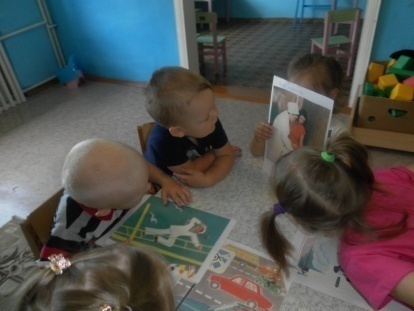 «кто это?» Цель игры. Развивать внимание, логическое мышление. Закреплять знания детей о профессии , находить на картинке. Описание. Воспитатель задает по теме, например: - кто это. Дети должны показать-. 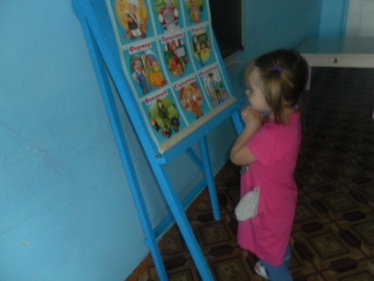 «Кому что нужно» (игра с предметами)Цель: закрепить знания детей о предметах, необходимых для работы врачу, повару, продавцу.Материал: круг, поделенный на сектора, в каждом из них картинки с изображением предметов, необходимых для работы врачу, повару, продавцу, в середине круга стрелки, на них изображены врач, повар, продавец.Описание: воспитатель предлагает ребёнку найти предмет,  необходимый для работы врачу (повару, продавцу). 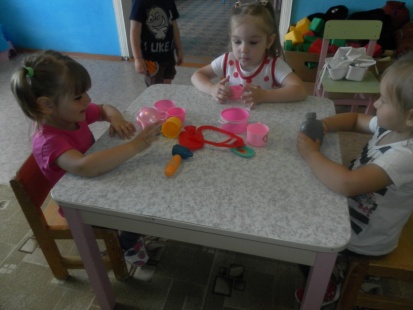   «Найди лишний предмет» (игра с предметами)Цель игры: учить детей анализировать группировать предметы, развивать внимание, мышление.Материалы. Атрибуты профессии – «Повар»Описание: на обозрение выставляются (например, занятие «труд повара») :  -две больших кастрюли, одна маленькая кастрюля, чашка, -три чашки разной расцветки и ложка, -кастрюля, чашка, ложка и мяч.Во всех случаях надо найти лишний предмет. 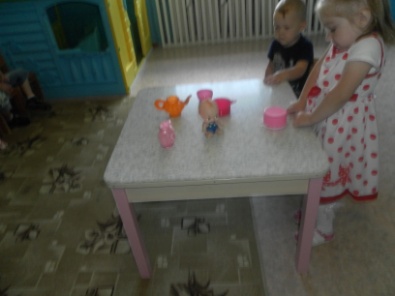   «  «Кому что надо?» (игры с предметами)Цель:систематизировать знания о профессиях повара и врача; о предметах их труда.Материалы. Атрибуты повара и врача, колпак повара, шапочка врача. Описание. Воспитатель вызывает двоих детей. На одного надевает шапочку повара, на другого - шапочку врача (с красным крестом). Усаживает их за стол лицом к остальным участникам занятия. Приглашает к столу третьего ребенка. Предлагает ему достать из коробочки вещь и, назвав ее, передать по назначению: либо повару, либо врачу. Тот, кто получил вещь, должен назвать ее и рассказать, для чего она служит, например: «Это мясорубка, можно провернуть мясо, хлеб, лук и сделать котлеты». В процессе игры состав ее участников меняется один или, если позволит время, 2 раза. 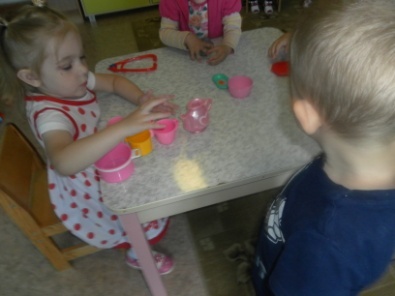 «кто это?» Цель игры. Развивать внимание, логическое мышление. Закреплять знания детей о профессии , находить на картинке, отгадывать загадки. Описание. Воспитатель загадывает загадку, а  дети должны отгадать и показать картинку.-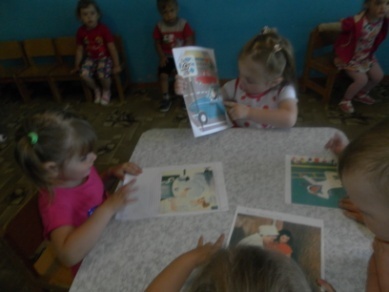 Опиши, кто это? Цель игры: Дети смотрят на картинку, называют, кто нарисованный, рассказывают, что делает(Это врач, он лечит детей.) 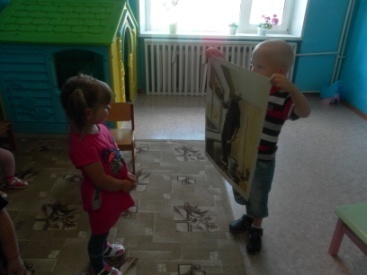 Дидактические игры по ознакомлению с комнатными растениямиОпиши цветочек , мы отгадаем» Цель. Учить детей классифицировать растения по их признакам.Задание: Описать предметы и найти их по описанию.Описание. Ребенок выходит за дверь, а остальные дети составляют описание одного растения.  Водящий возвращается, один из ребят рассказывает о характерных признаках, который надо узнать. ь. 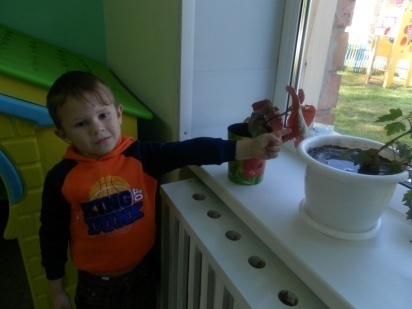 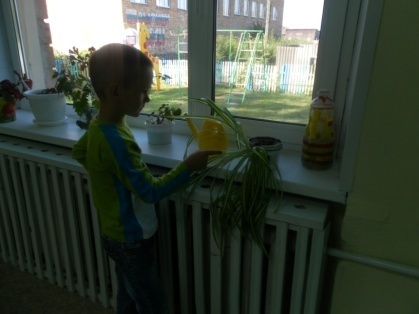 Ухаживать за цветами.Цель: закреплять умение детей ухаживать за растениями «уголка природы»; выбирать нужные вещи для ухода; развивать память, внимательность, воспитывать желание заботиться о растениях.Материал: лейка; тряпка; палка для рыхления; пульверизатор и ненужные для ухода вещи (игрушка, камень, книга и т.д.).Ход игрыНа столе лежат вещи, воспитатель предлагает детям выбрать только те вещи, которые нужны для ухода растений. Дети выбирают вещи и называют, что ими делают. 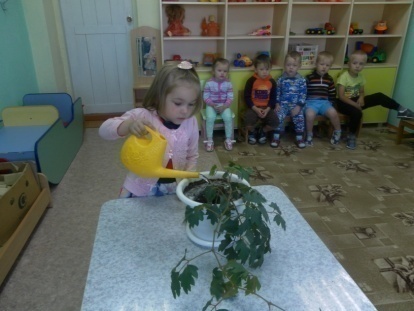 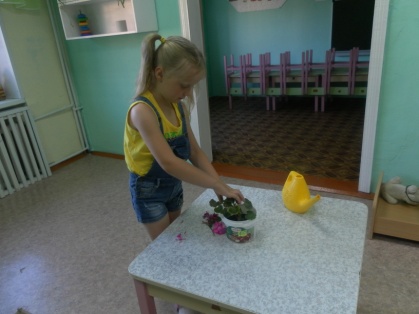 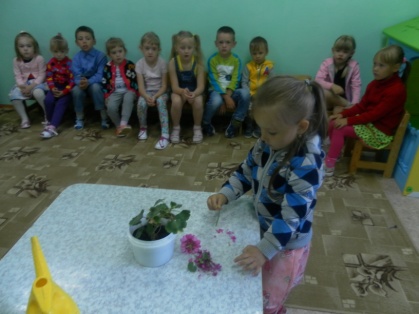 Отгадайте, что за растение»Цели: учить описывать предмет и узнать его по описанию, развивать память, внимание.Ход игры: Воспитатель предлагает одному ребенку описать растение или загадать о нем загадку. Другие дети должны отгадать, что это за растение. 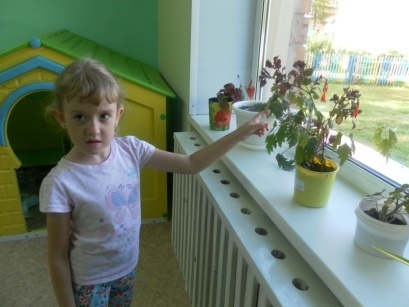 «Что сначала, что потом?».Цель: Выделить циклы развития растения.Ход игры: Педагог рассказывает, как развивается растение. Дети показывают этот процесс с помощью схем (семя – росток – растение – цветок – плод – семя). ». 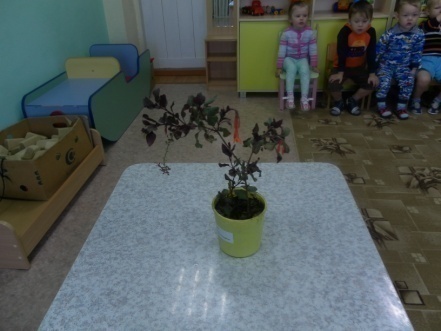 «Какого растения не стало?»Цель: Упражнять детей в названии комнатных растений.Дидактический материал: Комнатные растения.Методика проведения: На столик выставляется четыре или пять растений. Дети их запоминают. Воспитатель предлагает детям закрыть глазки и убирает одно из растений. Дети открывают глаза и вспоминают, какое растение стояло ещё. Игра проводится 4-5 раз. Можно с каждым разом увеличивать количество растений на столе.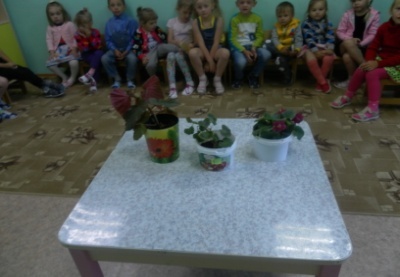 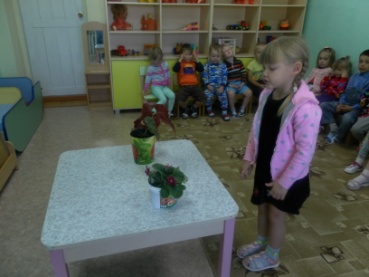 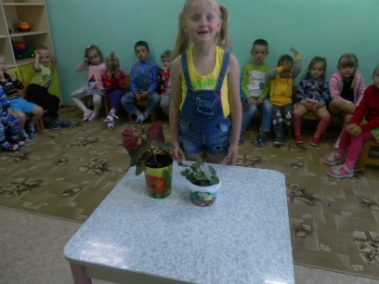  «Когда это бывает»Цель.Закрепить и систематизировать  знания о  частях суток, развивать внимание, на картинке находить отгадку.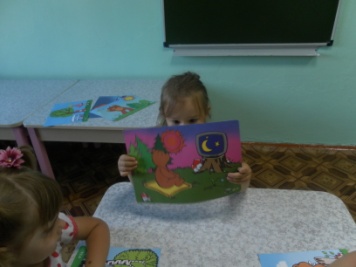 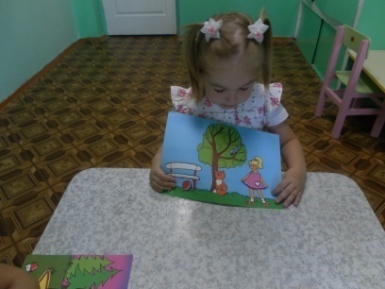 . Описание.На столе перед детьми лежат карточки с изображением частей суток.. Воспитатель загадывает загадку, дети отгадывают, находят на картинке.«Части суток» Цель: Закреплять знания детей о частях суток, их характерных признаках; развивать у детей  внимание, логику, находчивость, выдержку.Материал. Сюжетные картинки.Описание.Взрослый раскладывает на столе 4 картинки- каждый соответствует одной части суток, читает стихотворение о каждой части суток, а ребенок выбирает нужную картинку 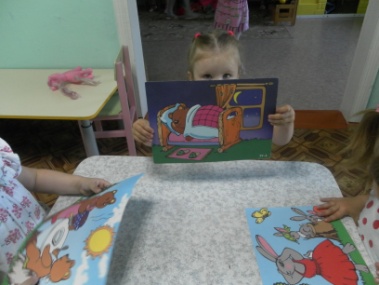 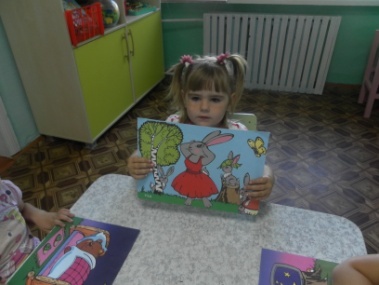   «Домик дней» (словесная игра)Цель. Дать знания детям о названиях суток «вчера», «сегодня», «завтра» и активизировать их в речи детей.  Развивать внимание, находчивость, выдержку.Материал. Изображение дома с окошками «вчера», «сегодня», «завтра». Карточки со стихами.Описание.Эта игра поможет детям запомнить названия суток «вчера». «сегодня», «завтра» и активизировать их в речи. Педагог читает детям стихи и предлагает поселить каждое стихотворение в соответствующее окошечко «Найди такую же картинку»Цель :развивать внимание, находчивость, уметь сопоставлять картинки, сравниватьМатериал: большая картина с частями суток, маленькие картинки.Описание: ребенок смотрит на свою картинку и находит эту часть суток на большой картине 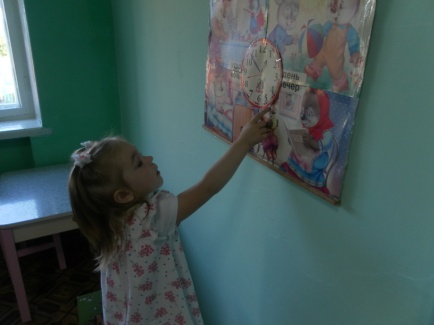 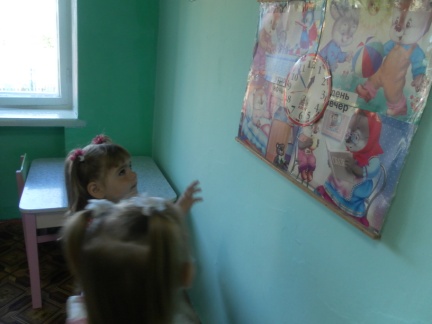 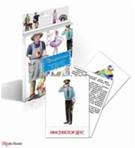 Муниципальное бюджетное дошкольное образовательное учреждение «Кортузский детский сад»Разработала воспитатель младшей группы: Ширяева Ольга ЛеонидовнаДидактические игры, направленные на формирование представлений об орудиях и процессе труда представителей различных профессий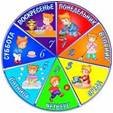 Дидактические игры, направленные на формирование  временных представлений,  